แบบตรวจสอบเอกสารประกอบการขอกำหนดตำแหน่งทางวิชาการ และรับรองการเผยแพร่
ผลงานทางวิชาการในลักษณะอื่น 
(ผลงานวิชาการเพื่อพัฒนาการเรียนการสอนและการเรียนรู้)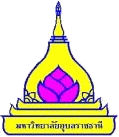 คำชี้แจง : 1. โปรดตรวจสอบข้อมูลและรายการเอกสารหลักฐานที่ต้องส่ง โดยเติมคำในช่องว่าง หรือทำเครื่องหมาย  หน้าข้อความ             2. เลือกเฉพาะลักษณะการเผยแพร่ที่ผู้ขอเสนอ การเผยแพร่อื่นสามารถตัดออกได้	  3. กรณีที่ไม่สามารถระบุชื่อผู้ทรงคุณวุฒิ (peer reviewer) ได้ ให้ระบุสาขาวิชาที่ได้รับการแต่งตั้งให้ดำรงตำแหน่งทางวิชาการ หรือสาขาวิชาเชี่ยวชาญ ของผู้ทรงคุณวุฒิแต่ละท่าน พร้อมสังกัดผลงานทางวิชาการในลักษณะอื่น (ผลงานวิชาการเพื่อพัฒนาการเรียนการสอนและการเรียนรู้) จำนวน.......เรื่อง ซึ่งรายละเอียดและรายการเอกสารหลักฐานของผลงาน เป็นดังนี้ข้าพเจ้าขอรับรองว่าผลงานทางวิชาการในลักษณะอื่น (ผลงานวิชาการเพื่อพัฒนาการเรียนการสอนและการเรียนรู้) 
ที่ข้าพเจ้าเสนอ เป็นไปตามหลักเกณฑ์และวิธีการพิจารณาแต่งตั้งบุคคลให้ดำรงตำแหน่งทางวิชาการ และข้อความที่ปรากฏในแบบฟอร์มและหลักฐานที่ส่งมาพร้อมนี้ เป็นความจริงทุกประการลงชื่อ ........................................................
                  (.......................................................)
              วันที่.....................................................
	         ผู้ขอกำหนดตำแหน่งทางวิชาการการตรวจสอบของคณะ/วิทยาลัย		- ได้ตรวจสอบเอกสารหลักฐานตามที่ผู้ขอแจ้งมา พบว่า ถูกต้องและครบถ้วนตามหลักเกณฑ์และวิธีการพิจารณาแต่งตั้งบุคคลให้ดำรงตำแหน่งทางวิชาการลงชื่อ ........................................................
                  (.......................................................)
         ตำแหน่ง.......................................................     วันที่.....................................................
	              เจ้าหน้าที่ผู้ตรวจสอบลงชื่อ ........................................................
                  (.......................................................) ตำแหน่ง...รองคณบดีที่กำกับดูแลด้านการบริหารงานบุคคล....
              วันที่.....................................................	 	- ได้ผ่านการรับรองการเผยแพร่ผลงานทางวิชาการในลักษณะอื่น (ผลงานวิชาการเพื่อพัฒนาการเรียนการสอนและการเรียนรู้) ว่าเป็นไปตามหลักเกณฑ์และวิธีการพิจารณาแต่งตั้งบุคคลให้ดำรงตำแหน่งทางวิชาการแล้ว ในการประชุมคณะกรรมการประจำคณะ/วิทยาลัย................................ ครั้งที่........... เมื่อวันที่...............................									ลงชื่อ........................................									(....................................................)									คณบดีคณะ......................................									  วันที่...................................เรื่อง : ……………………………………ระบุชื่อเรื่อง แหล่งพิมพ์ ปีที่พิมพ์ จำนวนพิมพ์ จำนวนหน้า เป็นต้น……………………………….......  
        (ลำดับที่ ...... ในแบบ ก.พ.อ. 03)สถานะผู้ขอในผลงาน    ผู้ประพันธ์อันดับแรก (first author)                                 ผู้มีส่วนสำคัญทางปัญญา (essentially intellectual author)   ผู้ร่วมจัดทำผลงาน (ไม่รวมผู้ขอ) จำนวน ............. คน รูปแบบ  (ลักษณะใดลักษณะหนึ่ง) ผลงานวิชาการในรูปของรายงานผลการศึกษา บทความวิจัย  ผลผลิตจากการศึกษาที่เป็นบทเรียน กิจกรรม สื่อการเรียนการสอน โดยมีคำอธิบายแนวคิดในการพัฒนาและ
     ผลการใช้กับผู้เรียนประกอบด้วย อาจจัดทำเป็นเอกสาร หรือสื่ออิเล็กทรอนิกส์การเผยแพร่ (เลือกตามที่เผยแพร่ผลงานในลักษณะใดลักษณะหนึ่ง) ดังนี้ รายงานการศึกษาฉบับสมบูรณ์เอกสารหลักฐานที่ต้องมี      1. หลักฐานการผ่านการประเมินคุณภาพ โดยต้องแสดงรายชื่อคณะกรรมการผู้ทรงคุณวุฒิในสาขาวิชานั้น ๆ หรือ 
          สาขาวิชาที่เกี่ยวข้อง (peer reviewer) ที่มาจากหลากหลายสถาบัน (แนบเอกสารหลักฐานการเผยแพร่ท้ายแบบฟอร์มนี้)          ระบุชื่อผู้ทรงคุณวุฒิ ตามคำสั่ง/ประกาศ/หนังสือ............ระบุชื่อหน่วยงาน....... ที่............. ฉบับลงวันที่......................              ซึ่งประกอบด้วย 1) ระบุชื่อและสังกัด.........................................................                              2) ระบุชื่อและสังกัด.........................................................                              3) ระบุชื่อและสังกัด.........................................................      2. หลักฐานการเผยแพร่ไปยังวงวิชาการและวิชาชีพในสาขาวิชานั้นและสาขาวิชาที่เกี่ยวข้องอย่างกว้างขวาง           ระบุแหล่งเผยแพร่ (แนบเอกสารหลักฐานการเผยแพร่ท้ายแบบฟอร์มนี้)            1) เผยแพร่ไปยังหน่วยงานภายใน และภายนอกมหาวิทยาลัย จำนวน..........แห่ง ได้แก่                    1.1) .....................................................                    1.2) .....................................................                    1.3) .....................................................                    1.4) .....................................................            2) เผยแพร่ผ่านเครือข่ายอินเตอร์เน็ต จำนวน..........แห่ง                     ระบุ ....................................................            3) อื่นๆ ระบุ ............................................ บทความวิจัยในวารสารทางวิชาการเอกสารหลักฐานที่ต้องมี      หลักฐานการเผยแพร่ในวารสารทางวิชาการตามหลักเกณฑ์ที่ ก.พ.อ. กำหนด            วารสารวิชาการระดับนานาชาติ ได้แก่ ERIC, MathsciNet, Pubmed, Scopus, Web of Science(เฉพาะในฐานข้อมูล SCIE, SSCI และ AHCI เท่านั้น), JSTOR และ Project Muse                >> หลักฐานที่แสดงว่าวารสารทางวิชาการที่เผยแพร่บทความวิจัยมีรายชื่ออยู่ในฐานข้อมูลที่ ก.พ.อ. กำหนดจริง (แนบเอกสารหลักฐานมาพร้อมผลงานทางวิชาการเรื่องนั้น ๆ)                ระบุชื่อฐานข้อมูล : ....................................................              วารสารวิชาการระดับชาติ                  >> หลักฐานที่แสดงว่ามีการตีพิมพ์อย่างต่อเนื่องสม่ำเสมอ เป็นระยะเวลาอย่างน้อย 3 ปี มีกำหนดการเผยแพร่อย่างแน่นอนชัดเจน และมีการตรวจสอบคุณภาพของบทความโดยผู้ทรงคุณวุฒิตรวจสอบบทความ (peer reviewer) ซึ่งเป็นบุคคลภายนอกจากหลากหลายสถาบัน อย่างน้อย 3 คน (แนบเอกสารหลักฐานมาพร้อมผลงานทางวิชาการเรื่องนั้น ๆ)              ระบุชื่อวารสาร : ....................................................              ระบุชื่อผู้ทรงคุณวุฒิ  1. ระบุชื่อและสังกัด.........................................................                                         2. ระบุชื่อและสังกัด.........................................................                                         3. ระบุชื่อและสังกัด......................................................... หนังสือรวมบทความเอกสารหลักฐานที่ต้องมี      หลักฐานการบรรณาธิการและประเมินคุณภาพโดยคณะผู้ทรงคุณวุฒิด้านการพัฒนาการเรียนการสอน โดยต้อง
           แสดงรายชื่อคณะผู้ทรงคุณวุฒิที่มาจากหลากหลายสถาบัน (แนบเอกสารหลักฐานการเผยแพร่ท้ายแบบฟอร์มนี้)          อาทิเช่น (ยกตัวอย่างเพียง 2-3 รายชื่อที่มาจากหลากหลายสถาบัน)          1) ระบุชื่อและสังกัด.........................................................          2) ระบุชื่อและสังกัด.........................................................          3) ระบุชื่อและสังกัด......................................................... บทความวิจัยต่อที่ประชุมทางวิชาการที่มีหนังสือประมวลบทความในการประชุมทางวิชาการ (Proceedings)      การประชุมระดับนานาชาติ        การประชุมระดับชาติเอกสารหลักฐานที่ต้องมี      1. หลักฐานแสดงว่าเป็นการประชุมทางวิชาการโดยสมาคมวิชาการหรือวิชาชีพ ที่ไม่รวมถึงการประชุมวิชาการ   
          ของสถาบันอุดมศึกษา และจัดอย่างต่อเนื่องไม่น้อยกว่า 5 ปี (แนบเอกสารหลักฐานมาพร้อมผลงานทางวิชาการเรื่องนั้น ๆ)               ระบุชื่อสมาคม : .............................................................................................................................................               จัดต่อเนื่อง : ……….. ปี      2. หลักฐานแสดงรายชื่อคณะผู้ทรงคุณวุฒิหรือคณะกรรมการคัดเลือกบทความที่อยู่ในสาขาวิชานั้น ๆ หรือ
          สาขาวิชาที่เกี่ยวข้องจากหลากหลายสถาบัน (แนบเอกสารหลักฐานมาพร้อมผลงานทางวิชาการเรื่องนั้น ๆ)          ระบุชื่อคณะกรรมการ : ...................................................................          อาทิเช่น (ยกตัวอย่างเพียง 2-3 รายชื่อที่มาจากหลากหลายสถาบัน)             1) ระบุชื่อและสังกัด.........................................................             2) ระบุชื่อและสังกัด.........................................................             3) ระบุชื่อและสังกัด......................................................... ผลผลิตของงานการศึกษาแบบอิเล็กทรอนิกส์เอกสารหลักฐานที่ต้องมี      1. คำอธิบายแนวคิดการพัฒนานวัตกรรมการเรียนการสอน วิธีการใช้ และผลที่เกิดกับผู้เรียน      2. หลักฐานการผ่านการประเมินคุณภาพ โดยต้องแสดงรายชื่อคณะกรรมการผู้ทรงคุณวุฒิในสาขาวิชานั้น ๆ หรือ 
          สาขาวิชาที่เกี่ยวข้อง (peer reviewer) ที่มาจากหลากหลายสถาบัน (แนบเอกสารหลักฐานการเผยแพร่ท้ายแบบฟอร์มนี้)          ระบุชื่อผู้ทรงคุณวุฒิ ตามคำสั่ง/ประกาศ/หนังสือ............ระบุชื่อหน่วยงาน....... ที่............. ฉบับลงวันที่......................              ซึ่งประกอบด้วย 1) ระบุชื่อและสังกัด.........................................................                              2) ระบุชื่อและสังกัด.........................................................                              3) ระบุชื่อและสังกัด.........................................................